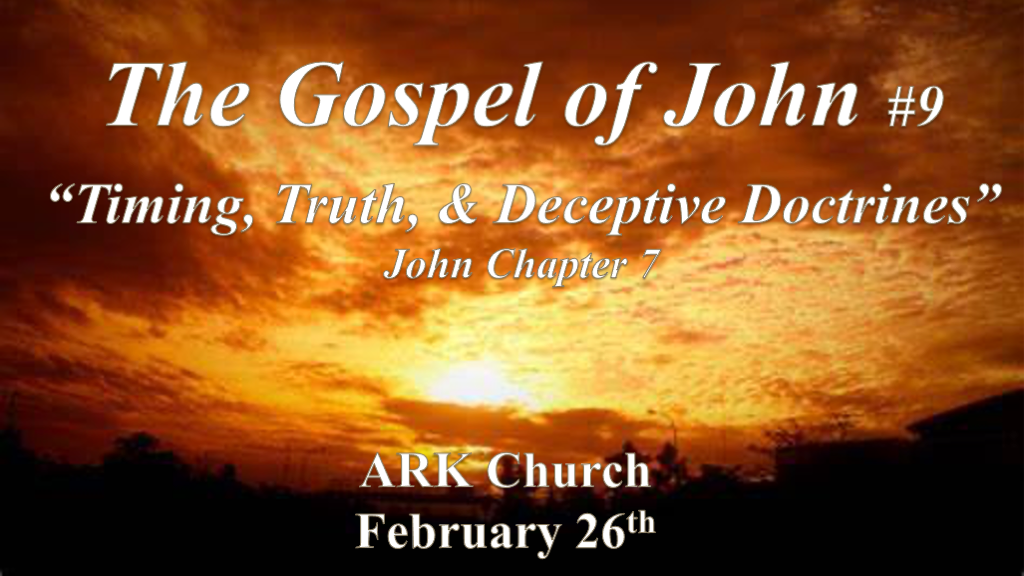 *Does Jesus Connect Timing with Truth? *John 7:1  After these things Jesus walked in Galilee; for He did not want to walk in Judea, because the Jews sought to kill Him. 2 Now the Jews’ Feast of Tabernacles was at hand. 3 His brothers therefore said to Him, “Depart from here and go into Judea, that Your disciples also may see the works that You are doing. 4 For no one does anything in secret while he himself seeks to be known openly. If You do these things, show Yourself to the world.” 5 For even His brothers did not believe in Him.6 Then Jesus said to them, “My time has not yet come, but your time is always ready. 7 The world cannot hate you, but it hates Me because I testify of it that its works are evil. 8 You go up to this feast. I am not yet going up to this feast, for My time has not yet fully come.” 9 When He had said these things to them, He remained in Galilee.10 But when His brothers had gone up, then He also went up to the feast, not openly, but as it were in secret. 11 Then the Jews sought Him at the feast, and said, “Where is He?” 12 And there was much complaining among the people concerning Him. Some said, “He is good”; others said, “No, on the contrary, He deceives the people.” 13 However, no one spoke openly of Him for fear of the Jews.14 Now about the middle of the feast Jesus went up into the temple and taught. 15 And the Jews marveled, saying, “How does this Man know letters, having never studied?” 16 Jesus answered them and said, “My doctrine is not Mine, but His who sent Me. 17 If anyone wills to do His will, he shall know concerning the doctrine, whether it is from God or whether I speak on My own authority. 18 He who speaks from himself seeks his own glory; but He who seeks the glory of the One who sent Him is true, and no unrighteousness is in Him. V:1-10 Israel’s feasts have a connection with us. (6 months before the crucifixion) (Genesis 1:14)*Romans 15:4 For whatever things were written before were written for our learning, that we through the patience and comfort of the Scriptures might have hope.*Colossians 2:16 So let no one judge you in food or in drink, or regarding a festival or a new moon or sabbaths, 17 which are a shadow of things to come, but the substance is of Christ.V:2 The Feast of tabernacles and Chapter 6’s The Passover are details unique to John’s Gospel they are clues to the Jew.*V:3-7 The prophetic fulfillment of Psalm 69:8 I have become a stranger to my brothers, and an alien to my mother’s children.V:10 Eschatology believers see Jesus going to the feast of Tabernacles in “Secret” as a clue. A two-part second coming of Jesus. 1st part of His return is a secret taking away of His bride. The 2nd part is His return to reign on earth for 1,000 years.V:11-13 Jesus was and is a controversial person in society.The rejection of Jesus is often the first step to the development of deceptive doctrines. V:14-18 Jesus picked the perfect time to teach. Timing and teaching go hand-in-hand. Timing is more important than most Christians realize to have a fruitful life.Timing in the scripture reveals the God who lives outside of time.*The Rejection of Truth creates a vacuum leading to deceptive doctrines.*John 7:19 Did not Moses give you the law, yet none of you keeps the law? Why do you seek to kill Me?” 20 The people answered and said, “You have a demon. Who is seeking to kill You?” 21 Jesus answered and said to them, “I did one work, and you all marvel. 22 Moses therefore gave you circumcision (not that it is from Moses, but from the fathers), and you circumcise a man on the Sabbath. 23 If a man receives circumcision on the Sabbath, so that the law of Moses should not be broken, are you angry with Me because I made a man completely well on the Sabbath? 24 Do not judge according to appearance, but judge with righteous judgment.”25 Now some of them from Jerusalem said, “Is this not He whom they seek to kill? 26 But look! He speaks boldly, and they say nothing to Him. Do the rulers know indeed that this is truly the Christ? 27 However, we know where this Man is from; but when the Christ comes, no one knows where He is from.” 28 Then Jesus cried out, as He taught in the temple, saying, “You both know Me, and you know where I am from; and I have not come of Myself, but He who sent Me is true, whom you do not know. 29 But I know Him, for I am from Him, and He sent Me.”30 Therefore they sought to take Him; but no one laid a hand on Him, because His hour had not yet come. 31 And many of the people believed in Him, and said, “When the Christ comes, will He do more signs than these which this Man has done?” 32  The Pharisees heard the crowd murmuring these things concerning Him, and the Pharisees and the chief priests sent officers to take Him. 33 Then Jesus said to them, “I shall be with you a little while longer, and then I go to Him who sent Me. 34 You will seek Me and not find Me, and where I am you cannot come.”35 Then the Jews said among themselves, “Where does He intend to go that we shall not find Him? Does He intend to go to the Dispersion among the Greeks and teach the Greeks? 36 What is this thing that He said, ‘You will seek Me and not find Me, and where I am you cannot come’?”V:19-24  False doctrines steer you to improper judgments. Jesus healing on a sabbath drove the religious person crazy. Honor a certain day while dishonoring God is foolishness.They could circumcise on the Sabbath (hurt a boy) but they couldn’t reason that God would want to heal on the Sabbath.V:25-29 A prophecy fulfilled. (Malachi 3:1-2) The Lord you seek will come suddenly to the temple.V:2 of Malachi switches fully to a futuristic time with the question; “Who can endure the day of His coming?”V:30-35 Many people believed in Jesus and no one laid a hand on Him.When people are believing in Jesus, He shares the future with them so that their faith will increase when it happens.Sadly, it is the religious person who doesn’t understand what Jesus is saying.After the Cross only believing and loving hands will be able to touch Jesus.*Essential Truths for the Last Great Day*John 7:37 On the last day, that great day of the feast, Jesus stood and cried out, saying, “If anyone thirsts, let him come to Me and drink. 38 He who believes in Me, as the Scripture has said, out of his heart will flow rivers of living water.” 39 But this He spoke concerning the Spirit, whom those believing in Him would receive; for the Holy Spirit was not yet given, because Jesus was not yet glorified.40 Therefore many from the crowd, when they heard this saying, said, “Truly this is the Prophet.” 41 Others said, “This is the Christ.”But some said, “Will the Christ come out of Galilee? 42 Has not the Scripture said that the Christ comes from the seed of David and from the town of Bethlehem, where David was?” 43 So there was a division among the people because of Him. 44 Now some of them wanted to take Him, but no one laid hands on Him. 45 Then the officers came to the chief priests and Pharisees, who said to them, “Why have you not brought Him?”46 The officers answered, “No man ever spoke like this Man!”47 Then the Pharisees answered them, “Are you also deceived? 48 Have any of the rulers or the Pharisees believed in Him? 49 But this crowd that does not know the law is accursed.”50 Nicodemus (he who came to Jesus by night, being one of them) said to them, 51 “Does our law judge a man before it hears him and knows what he is doing?”52 They answered and said to him, “Are you also from Galilee? Search and look, for no prophet has arisen out of Galilee.”V:37-41 Measure all truth by the Word of God/Jesus.Jesus continues to offer living waters to those who are thirsty and are willing to drink. If you fill your thirst from any other source that doesn’t align with God you could be poisoning your soul.V:42-49 Angry religious leaders will intimidate those who don’t know the Word of God.The religious leader claimed the crowd was cursed because they didn’t know the law. The Law only makes us aware of the curse.This crowd believed Jesus and those who should have recognized Him didn’t. V:50-52 Nicodemus one and half years from that famous night stands up for Jesus.When you are blind spiritually you don’t see what was obvious before.The religious leaders say no prophet ever came from Galilee. Yet, both Jonah and Nahum did with most scholars saying Amos, Hosea, and Elijah more than likely were from Galilee.*Isaiah 9:1-2 The great light came out Galilee.